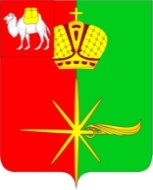 Челябинская областьСОВЕТ ДЕПУТАТОВКАРТАЛИНСКОГО ГОРОДСКОГО ПОСЕЛЕНИЯРЕШЕНИЕот 18 октября 2019 года №110О внесении изменений в решение Совета депутатов Карталинского городского поселения от 09.11.2017 года №128Рассмотрев ходатайство временно исполняющего обязанности главы Карталинского городского поселения, в соответствии с пунктом 2 статьи 41 Устава Карталинского городского поселения,Совет депутатов Карталинского городского поселения третьего созыва РЕШАЕТ:1. Внести в решение Совета депутатов Карталинского городского поселения от 09.11.2017 года №128 «Об утверждении положения об оплате труда работников, занятых обслуживанием  органов местного самоуправления  Карталинского городского поселения» (с изменениями от 27.03.2019 года №24) следующие изменения:1) Размеры окладов общеотраслевых профессий рабочих в органах местного самоуправления  Карталинского городского поселения изложить в новой редакции:Размеры окладов общеотраслевых профессий рабочих в  органах местного самоуправления  Карталинского городского поселения	Профессиональные квалификационные группы общеотраслевых профессий рабочих утверждены Приказом Министерства здравоохранения и социального развития Российской Федерации от 29 мая 2008 года №248н «Об утверждении профессиональных квалификационных групп общеотраслевых профессий рабочих»2. Признать утратившим силу решения Совета депутатов Карталинского городского поселения от 19.12.2017 года № 152 «О внесении изменений в решение Совета депутатов Карталинского городского поселения от 09.11.2017 года № 128», от 27.03.2019 года № 24 «О внесении изменений в решение Совета депутатов Карталинского городского поселения от 09.11.2017 года № 128» .3. Направить настоящее решение главе Карталинского городского поселения для подписания и опубликования в средствах массовой информации.4. Настоящее решение разместить на официальном сайте администрации Карталинского городского поселения в сети Интернет.5. Настоящее решение вступает в силу со дня его официального опубликования и распространяет свое действие на правоотношения, возникшие с 01 сентября 2019 года.Председатель Совета депутатов Карталинского городского поселения                                    Е. В. ПротасоваГлава Карталинского городского поселения                                                                    С.В.Марковский№п/пПрофессионально- квалификационные группы общеотраслевых профессий рабочихКвалификационный уровеньНаименование должности в соответствии с Единым тарифно- квалификационным справочником работ и профессий рабочихОклад1.Общеотраслевые профессии рабочихПервыйУборщик служебных помещений30192.Общеотраслевые профессии рабочихПервыйВодитель автомобиля3774